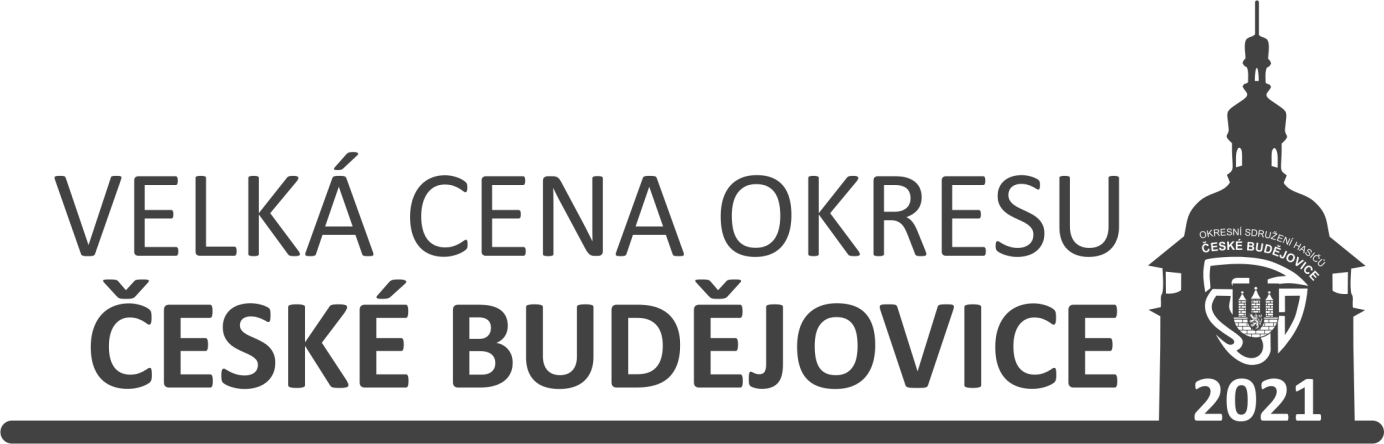 Dodatky pravidel a informace pro ročník 2021Kontaktní osoby OORS v záležitostech VCČB:
Facebook VCČB - název skupiny: Velká cena okresu ČESKÉ BUDĚJOVICE
Rezervační portál VCČB: https://www.hasicskasoutez.cz/ligy/vccb/Organizace VC České BudějoviceNejvyšším orgánem VCČB je OORS. Rozhoduje o organizaci VCČB, vydává Dodatky k pravidlům a vymezuje povinnosti pořadatelů soutěží.Pořadateli jednotlivých kol jsou organizace (SDH), kterým OORS přidělí pořadatelství soutěže.Soutěže VCČB se řídí Pravidly požárního sportu z r. 2018 a Dodatky pravidel pro VCČB, uvedenými v tomto dokumentu.Přihlašování a účastSoutěží se v kategoriích muži bez omezení a ženy bez omezení. Smíšená družstva jsou povolena, ale hodnocena v kategorii muži.Soutěží VCČB se mohou zúčastnit pouze členové SHČMS, kteří jsou v den soutěže starší 15ti let a mají zaplaceny členské příspěvky. Na soutěže je nutno mít s sebou členské průkazy s fotografií, které mohou být kontroloványK přihlášení do soutěží VCČB je nutné provést rezervaci družstva v systému hasicskasoutez.cz (odkaz je na první stránce pravidel). Rezervace začíná vždy2 týdny před závodem v 19:00 a končí1 den před závodem v 19:00. Pozdějšípřihlášení je možné pouze telefonicky a je na uvážení pořadatele, zda družstvu účast umožní.Přihlášení je dokončeno při prezenci, kdy družstvozaplatí startovné a odevzdá řádně vyplněnou a podepsanou přihlášku.Prezence končí 15 minut před oficiálním začátkem soutěže. Ve výjimečných situacích (porucha vozu atp.) lze po telefonické domluvě s pořadatelem udělit výjimku. Pro účast na soutěžích VCČB není nutná účast na obvodovém kole v požárním sportu.
Není stanoven minimální počet soutěží, kterých je nutné se zúčastnit pro umístění v celkovém pořadí.Svou účastí na akcích VCČB soutěžící dávají souhlas s případným zveřejněním jejich osoby na fotografiích a videozáznamech, které jsou na soutěžích pořizovány.Při nevhodném chování může být družstvo ze soutěže vyloučeno.Technické podmínky nářadíSoutěže VCČB probíhají bez přetlakového ventilu.Povoleny jsou požární stříkačky s funkčními klouby a klapkou, která vychází ze schváleného typu PS 8 nebo PS 12, nebo jejíž schvalovací řízení probíhá (čerpadlo nové generace). Ovládání plynu mechanické, umístěné na směšovacím zařízení, nebo na místě určené výrobcem. Držáky savic na tepelném výměníku (chladiči) max. do výšky 1cm. Výfukové potrubí musí procházet vývěvou a ústit na původním místě. Je povolen také 4svodý výfuk. Dále jsou povoleny stříkačky Tohatsu, Fox, Komfi, atd.Je povoleno použít savicovýnástavec na víku čerpadla.Savice o délce 2,5 metru (bez tvarových podložek), se šroubením o průměru 110 mm. Minimální počet závitů na koncovkách = 2,5. Koncovka savice ke koši je v max. délce 40 mm včetně závitu. Sací koš s funkční klapkou (povolen “motýlek“) a výpletem/sítem (ne ocelové struny) umožňující vypuštění vody ze sacího vedení. Výplet z umělé hmoty je povolen.Ovládání klapky na vnějším plášti koše. Koš nemusí mít ozuby pro klíč.RozdělovačC/B/C s funkčními uzávěry. Tělo rozdělovače nesmí být jakkoli upravováno pro snazší způsob nošení. Za rozdělovač s funkčními uzávěry se považuje i rozdělovač s otočenými pákami. Povolen je rozdělovač se sevřenými hrdly.Proudnice s průměrem výstřikové hubice 12,4 - 13 mm. Max. délka proudnice je 450 mm včetně půlspojky.Hadice B75 - plošná šířka min. 113 mm, min. délka 19m včetně půlspojky.Hadice C52 - plošná šířka min. 79 mm, min. délka 19m včetně půlspojky.Podložka pod savice při nabírání se může použít pouze hladká a rovná (bez výřezu) o maximální tloušťce 10 mm. Může být použita i podložka se vzorem.Všechny půlspojky mohou být osazeny pojistkami proti rozpojení a opatřeny výbrusem pro snazší zapojení.Dodržení těchto podmínek může být na soutěži ověřováno rozhodčími.Povinná výstroj soutěžícíchÚstroj přesahující kotníky. Povolen dres s krátkým i dlouhým rukávem, kombinace v družstvu povolena. Povoleny jsou turfy i tretry (hřeby dlouhé max. 12mm). Kopačky zakázány.Opasek lehký o šířce min 40 mm. Ochranná přilba, ve družstvu nemusí být jednotná. Úprava skeletu přilby není povolena. Upevňování jakýchkoli předmětů (kromě polepů) není povoleno.Příprava na základněDružstva budou k přípravě nastupovat již řádně vystrojena. (nasazeny helmy, zastrkané dresy, opasky, atd..)Družstvo s umístěním stříkačky na základnu vyčká pokynu rozhodčího. U týmů žen je povoleno, aby s usazením a natočením stříkačky na základně pomáhaly cizí osoby, ihned poté však musí prostor opustit. Pokud má družstvo namotanou hadici B na stříkačce, časový limit na přípravu se začíná stopovat v momentě, kdy se stříkačka dotkne základny. Pokud nemá, příprava je zahájena na pokyn rozhodčího.Mezi zuby půlspojek musí projít papír. Žádné nářadí kromě savic nesmí přesahovat základnu.
V případě závady na vlastním materiálu (tzn. i pád nářadí po opuštění základny) má družstvo možnost jeho výměny (opravy) pouze v čase přípravy základny.Pomocné značky mohou být na dráhu umístěny pouze v časovém limitu přípravy pokusu družstva a pouze závodníkem tohoto družstva. Ihned po ukončení pokusu musí být z dráhy odstraněny.Časový limit na přípravu je standardně 5 minut. V případě většího množství družstev může pořadatel tento limit zkrátit.Před seřazením družstva ke startu může strojník na pokyn rozhodčího nastartovat stříkačku.U žen stříkačku nastartuje strojnice, nebo pověřená osoba s vědomím rozhodčího na základně.Provedení požárního útokuKaždé družstvo má možnost jednoho pokusu.Je tolerován jeden ulitý start.Koš musí být na savici namontován předtím, než se savice dotkne hladiny vody. Spadl-li koš na zem, nebo do kádě, je možné ho vyndat a nad hladinou ho našroubovat.Po spojení sacího vedení musícelé zůstat sešroubováno až do pokynu rozhodčího, který po ukončení pokusu kontroluje spoje.Žádný závodník se nesmí dotknout čáry stříkání. Tato čára je nedotknutelná. Jakýkoli dotek této čáry, nebo území za ní, bez ohledu na to, zda bylo či nebylo stříkáno na terč, vede k označení pokusu za neplatný.Požární útok musí být dokončen do 1 minuty od odstartování pokusu.Hodnocení a celkové pořadíVýše kauce pro podání protestu je 1000 Kč. Podávání protestů dle Pravidel požárního sportu.Za každou soutěž jsou družstvům udělovány body dle umístění dle této tabulky:Každé družstvo, které úspěšně dokončilo pokus, získává minimálně jeden bod.Při neplatném pokusu nebo diskvalifikaci nebude družstvo bodováno.Družstva na bodovaných místech jsou povinna se zúčastnit závěrečného nástupu v počtu 5ti soutěžících. Pokud tak neučiní, o body z dané soutěže přichází (Ostatní družstva se však výše neposouvají). Omluvy neúčasti bude řešit hlavní rozhodčí nebo velitel soutěže.Při dosažení stejného času přísluší oběma, nebo i více družstvům nejvyšší možný počet bodů za dosažené umístění. Ostatní družstva se ale výše neposouvají.Celkové pořadí VCČB určuje počet získaných bodů. Při shodě bodů bude rozhodovat počet prvních míst ze všech kol VC, při další shodě pak umístění v posledním kole VC. Podmínky pro pořadateleHlavní rozhodčí budou nominováni OORS, ostatní rozhodčí si pořadatel VC zajistí sám. OORS pořadatelům předá seznam rozhodčích, kteří jsou proškoleni na Dodatky pravidelpro VCČB.Pořadatel je před datem své soutěže povinen být aktivní na kontaktech, uvedených na úvodní stránce.Pořadatel je při sepsání startovní listiny povinen respektovat elektronickou rezervaci na portále hasicskasoutez.cz, a to jak rezervace na začátku startovní listiny, tak i na jejím konci. Družstva přihlášená dodatečně tedy mohou být ve startovní listině umístěna pouze na volné místo. (např. ne na poslední, pokud si nějaký tým již zarezervoval poslední místo)Jakákoli změna oproti elektronické rezervaci (dodatečné přihlášení, prohození pořadí po domluvě družstev, atd.) musí být dostatečně včas nahlášena soutěžícím.Pořadatel je povinen proškolit všechny rozhodčí v pravidlech, kterými se řídí VCČB.Startovné na soutěžích VC bude maximálně 300 Kč za družstvo.Pořadatel zajistí v místě konání zdravotní službu.Na soutěži budou k dispozici vytištěné Dodatky pravidel proVCČB a Pravidla požárního sportu z r. 2018.Prostor pro soutěž musí být ohraničen.Pokyny startéra musí být dostatečně hlasité.Při soutěži na dvě základny a jedny terče ponechat družstvům dostatečný čas na odklizení materiálu z trati.Káď musí být bez ostrých hran a vnitřek nádrže bez překážek.Při soutěži na sklopné terče se káď nedoplňuje, při nástřikových terčích ano.Soutěž může probíhat na dvě základny.Veškeré dotazy týkající se průběhu soutěže bude zodpovídat velitel soutěže.
OORS pro zkvalitnění soutěží VCČB doporučuje pořadatelům dle jejich možností:Po oficiální části soutěže uspořádat finále pro nejlepší družstva.V ose trati vyznačení značek po 18 m od čáry stříkání (3x pro 2B a 4x 3B). Značky pevně spojené se zemí a nepřenosné, v úrovni terénu – kus hadice v reflexním provedení (oranžová nebo žlutá cca 30cm s hřebíkem, vyznačené značky sprejem apod.)Při soutěži na dvě základny dle svých možností a možností časomíry zajistit dvoje terče.Pořídit ze soutěže kamerový záznam a poté jej nahrát na portál YouTube pod názvem:
“VCČB 2018 – místo datum“ (př.: VCČB 2018 – České Budějovice 29.9.)1.26.6.NOVÉ HOMOLE14:00Karel Toman777 307097kaja.toman@email.cz1.26.6.NOVÉ HOMOLEnástřik2 základnyzačátek rezervace12. 6. v 19:00začátek rezervace12. 6. v 19:002.5.7.ŽABOVŘESKY14:00Vladislav Hála603 846 833vladislavhala@seznam.cz2.5.7.ŽABOVŘESKYnástřik2 základnyzačátek rezervace 21. 6. v 19:00začátek rezervace 21. 6. v 19:003.7.8.HRDĚJOVICE13:00Vladimír Bauer608847472vladabauer@seznam.cz3.7.8.HRDĚJOVICEsklopky2 základnyzačátek rezervace 24. 7. v 19:00začátek rezervace 24. 7. v 19:004.17.7.PIŠTÍN15:00David Vávra723 512629davidos100@email.cz4.17.7.PIŠTÍNsklopky1 základnazačátek rezervace 31. 7. v 19:00začátek rezervace 31. 7. v 19:005.28.8.MALEŠICE13:00Pavel Lamoš739 177 037p.lamos@seznam.cz5.28.8.MALEŠICEsklopky1 základnazačátek rezervace 7. 8. v 19:00začátek rezervace 7. 8. v 19:006.21.8.CHOTÝČANY14:00Lukáš Niedl773 105 773niedl@rpsczech.cz6.21.8.CHOTÝČANYsklopky1 základnazačátek rezervace 14. 8. v 19:00začátek rezervace 14. 8. v 19:007.4. 9.DOLNÍ BUKOVSKO14:00Stanislav Klika724 148441sdh.bukovsko@seznam.cz7.4. 9.DOLNÍ BUKOVSKOsklopky2 základnyzačátek rezervace 21. 8. v 19:00začátek rezervace 21. 8. v 19:008.18.9.HOSÍN13:00Jan Brašnička725 702 844sdhhosin@seznam.cz8.18.9.HOSÍNsklopky1 základnazačátek rezervace 4. 9. v 19:00začátek rezervace 4. 9. v 19:009.25.9.NEPLACHOV13:00Zdeněk Brčák739 513142hasounbrcak@seznam.cz9.25.9.NEPLACHOVsklopky2 základnyzačátek rezervace 11. 9. v 19:00začátek rezervace 11. 9. v 19:00Václav Maruška724 145 324vaclav.maruska@cz.bosch.comJakub Nýdl728 598 968jakubnydl@gmail.comLudmila Vlášková737 949 833vlaskovaludmila@seznam.czEmailová adresa rady soutěží:Emailová adresa rady soutěží:OORScb@centrum.czumístění1.2.3.4.5.6.7.8.9.10.11.12.13.14.15.ostatníMuži (body)2018161412109876543211Ženy (body)10864321111111111